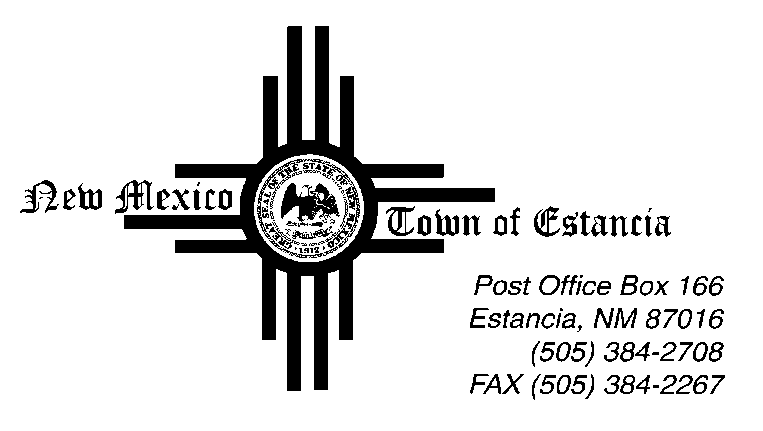       ____________________________________________________________________________________________Notice of Possible Quorum04.03.2024This Public Notice is being posted to inform the public that there will be a Possible Quorum of Town of Estancia Trustees on Wednesday, April 3, 2024 at Town Hall.The Possible Quorum will be strictly for the purpose of meeting with Senator Lujan.  No action will be taken, and no further business will be conducted.